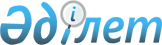 О внесении изменения в приказ и.о. Министра юстиции Республики Казахстан от 3 ноября 2010 года № 306 "Об утверждении Правил делопроизводства в конторе частного судебного исполнителя"
					
			Утративший силу
			
			
		
					Приказ Министра юстиции Республики Казахстан от 28 июня 2012 года № 238. Зарегистрирован в Министерстве юстиции Республики Казахстан 29 июня 2012 года № 7777. Утратил силу приказом и.о. Министра юстиции Республики Казахстан от 7 марта 2014 года № 97      Сноска. Утратил силу приказом и.о. Министра юстиции РК от 07.03.2014 № 97 (вводится в действие по истечении десяти календарных дней после дня его первого официального опубликования).      В соответствии со статьей 155 Закона Республики Казахстан «Об исполнительном производстве и статусе судебных исполнителей», руководствуясь подпунктом 3) пункта 2 статьи 7 Закона Республики Казахстан «Об органах юстиции», ПРИКАЗЫВАЮ:



      1. Внести в приказ и.о. Министра юстиции Республики Казахстан от 3 ноября 2010 года № 306 «Об утверждении Правил делопроизводства в конторе частного судебного исполнителя» (зарегистрированный в Реестре государственной регистрации нормативных правовых актов № 6628, опубликованный в газете «Казахстанская правда» 25 ноября 2010 года, № 320 (26381)) следующее изменение:



      В Правилах делопроизводства в конторе частного судебного исполнителя, утвержденных указанным приказом:



      часть первую пункта 13 изложить в следующей редакции:

      «13. Для учета документов и контроля за их исполнением частные судебные исполнители ведут следующие журналы, которые должны быть прошнурованы, пронумерованы и скреплены подписью и печатью частного судебного исполнителя:».



      2. Настоящий приказ вводится в действие по истечении десяти календарных дней после дня его первого официального опубликования.      Министр                                    Б. Имашев
					© 2012. РГП на ПХВ «Институт законодательства и правовой информации Республики Казахстан» Министерства юстиции Республики Казахстан
				